БАШҠОРТОСТАН РЕСПУБЛИКАҺЫ                                                      РЕСПУБЛИка БАШКОРТОСТАН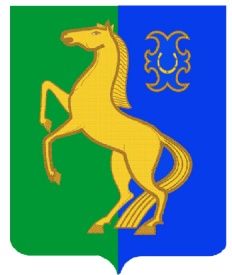     ЙƏРМƏКƏЙ районы                                                         совет сельского поселения    муниципаль РАЙОНЫның                                                     Нижнеулу-елгинский сельсовет    тҮбəнге олойылfа АУЫЛ СОВЕТЫ                                                    МУНИЦИПАЛЬНОГО РАЙОНА    ауыл БИЛƏмƏҺе  советы                                                                             ЕРМЕКЕЕВСКий РАЙОН       452196, Түбǝнге Олойылға, Йǝштǝр урамы,10                                              452196, с. Нижнеулу-Елга, ул. Молодежная,10    Тел. (34741) 2-53-15                                                                                    Тел. (34741) 2-53-15ҠАРАР                                                            № 125                                                           РЕШЕНИЕ 12  апрель 2017 й.                                                                                          12  апреля  2017 г.Об утверждении Порядка сообщения лицами, замещающими муниципальные  должности и  муниципальными служащими  сельского  поселения  Нижнеулу-Елгинский  сельсовет  муниципального района Ермекеевский район Республики Башкортостан о получении подарка в связи с протокольными мероприятиями, служебными командировками и другими  официальными мероприятиями.        В соответствии с подпунктом «г» пункта 2 Национального плана противодействия коррупции на 2012-2013 годы, утвержденного Указом Президента Российской Федерации от 13.03.2012 года №297  «О Национальном плане противодействия коррупции на 2012 - 2013 годы и внесении изменений в некоторые акты Президента Российской Федерации по вопросам противодействия коррупции», во  исполнение  Постановления  Правительства Российской  Федерации от 09.01.2014 г. № 10 «О порядке сообщения  отдельными категориями лиц  о  получении  подарка в связи протокольными  мероприятиями, служебными  командировками  и другими официальными  мероприятиями, участие в которых связано с исполнением ими  служебных (должностных) обязанностей,  сдачи и оценки подарка,  реализации (выкупа) и зачисления  средств,  вырученных от  его  реализации»  и  указа  Президента Республики  Башкортостан  от 24.03.2014 г. № УП-71 «О порядке сообщения  отдельными категориями лиц  о  получении  подарка в связи протокольными  мероприятиями, служебными  командировками  и другими официальными  мероприятиями, участие в которых связано с исполнением ими  служебных (должностных) обязанностей,  сдачи и оценки подарка,  реализации (выкупа) и зачисления  средств,  вырученных от  его  реализации», Совет сельского поселения  Нижнеулу-Елгинский сельсовет муниципального района Ермекеевский район Республики БашкортостанРЕШИЛ:          1. Утвердить прилагаемый порядок сообщения лицами, замещающими муниципальные  должности и  муниципальными служащими сельского  поселения  Нижнеулу-Елгинский  сельсовет  муниципального района Ермекеевский район Республики Башкортостан о получении подарка в связи с протокольными мероприятиями, служебными командировками и другими официальными мероприятиями, участие  в которых  связано с исполнением ими служебных (должностных) обязанностей, сдаче и оценке подарка, реализации (выкупе) и зачислении  средств, вырученных от его  реализации.         2. Настоящее решение разместить на информационном  стенде  в здании администрации  и  на официальном сайте сельского поселения Нижнеулу-Елгинский сельсовет в сети «Интернет».         3. Контроль над исполнением настоящего решения возложить на постоянную  комиссию по развитию предпринимательства, благоустройству, экологии и социально-гуманитарным вопросам. (Николаев В.В.).       Глава  сельского  поселения                                                     О.В.ЗаряноваУтвержденоРешением  Совета  сельского поселения Нижнеулу-Елгинский  сельсовет муниципального района Ермекеевский район РеспубликиБашкортостан  от  12.04.2017 г. №125ПОРЯДОКсообщения лицами, замещающими муниципальные  должности и  муниципальными служащими   сельского  поселения  Нижнеулу-Елгинский  сельсовет  муниципального района Ермекеевский район Республики Башкортостан о получении подарка в связи с протокольными мероприятиями, служебными командировками и другими официальными мероприятиями, участие  в которых  связано с исполнением ими служебных (должностных) обязанностей, сдаче и оценке подарка, реализации (выкупе) и зачислении  средств, вырученных от его  реализации.        1. Настоящий порядок сообщения лицами, замещающими муниципальные  должности и  муниципальными служащими  сельского поселения Нижнеулу-Елгинский  сельсовет муниципального района Ермекеевский район Республики Башкортостан, (далее муниципальные служащие), о получении подарка в связи с протокольными мероприятиями, служебными командировками и другими официальными мероприятиями, участие в которых связано с их должностным положением или исполнением ими служебных (должностных) обязанностей, определяет порядок сдачи и оценки подарка, реализации (выкупа) и зачисления средств, вырученных от его реализации.        2. Настоящий порядок  разработан в соответствии с:        - Конституцией Российской Федерации;        - Федеральным законом от 25.12.2008. № 273-ФЗ «О противодействии коррупции»;         - Указом Президента Российской Федерации от 13.03.2012 года №297  «О Национальном плане противодействия коррупции на 2012 - 2013 годы и внесении изменений в некоторые акты Президента Российской Федерации по вопросам противодействия коррупции»%;          - Постановлением  Правительства Российской  Федерации от 09.01.2014 г. № 10 «О порядке сообщения  отдельными категориями лиц  о  получении  подарка в связи протокольными  мероприятиями, служебными  командировками  и другими официальными  мероприятиями, участие в которых связано с исполнением ими  служебных (должностных) обязанностей,  сдачи и оценки подарка,  реализации (выкупа) и зачисления  средств,  вырученных от  его  реализации»;       - Указа  Президента Республики  Башкортостан  от 24.03.2014 г. № УП-71 «О порядке сообщения  отдельными категориями лиц  о  получении  подарка в связи протокольными  мероприятиями, служебными  командировками  и другими официальными  мероприятиями, участие в которых связано с исполнением ими  служебных (должностных) обязанностей,  сдачи и оценки подарка,  реализации (выкупа) и зачисления  средств,  вырученных от  его  реализации».3. Для целей настоящего Порядка используются следующие понятия:- "подарок, полученный в связи с протокольными мероприятиями, служебными командировками и другими официальными мероприятиями" - подарок, полученный муниципальным служащим от физических (юридических) лиц, которые осуществляют дарение исходя из должностного положения одаряемого или исполнения им служебных (должностных) обязанностей, за исключением канцелярских принадлежностей, которые в рамках протокольных мероприятий, служебных командировок и других официальных мероприятий предоставлены каждому участнику указанных мероприятий в целях исполнения им своих служебных (должностных) обязанностей, цветов и ценных подарков, которые вручены в качестве поощрения (награды);- "получение подарка в связи с протокольными мероприятиями, служебными командировками и другими официальными мероприятиями, участие в которых связано с исполнением служебных (должностных) обязанностей" - получение муниципальным служащим, лично или через посредника от физических (юридических) лиц подарка в рамках осуществления деятельности, предусмотренной должностным регламентом (должностной инструкцией), а также в связи с исполнением служебных (должностных) обязанностей в случаях, установленных федеральными законами и иными нормативными актами, определяющими особенности правового положения и специфику профессиональной служебной и трудовой деятельности указанных лиц.4. Муниципальные служащие, не вправе получать подарки от физических (юридических) лиц в связи с их должностным положением или исполнением ими служебных (должностных) обязанностей, за исключением подарков, полученных в связи с протокольными мероприятиями, служебными командировками и другими официальными мероприятиями, участие в которых связано с исполнением ими служебных (должностных) обязанностей.         5. Лица, замещающие государственные (муниципальные) должности, служащие, работники обязаны в порядке,  предусмотренном настоящим положением, уведомлять обо всех случаях получения подарка в связи с протокольными мероприятиями, служебными командировками и другими официальными мероприятиями, участие в которых связано с исполнением ими служебных (должностных) обязанностей,  государственный  (муниципальный) орган, фонд или иную организацию, в которых указанные лица проходят государственную (муниципальную) службу или осуществляют трудовую деятельность.
         6.  Уведомление о получении подарка в связи с протокольными мероприятиями, служебными командировками и другими официальными мероприятиями, участие в которых связано с исполнением служебных (должностных) обязанностей (далее - уведомление), составленное согласно приложению, представляется не позднее 3 рабочих дней со дня получения подарка в уполномоченное структурное подразделение (уполномоченные орган или организацию) государственного (муниципального) органа, фонда или иной организации, в которых лицо, замещающее государственную (муниципальную) должность, служащий, работник проходят государственную (муниципальную) службу или осуществляют трудовую деятельность (далее - уполномоченное структурное подразделение (уполномоченные орган или организация). К уведомлению прилагаются документы (при их наличии), подтверждающие стоимость подарка (кассовый чек, товарный чек, иной документ об оплате (приобретении) подарка).        7. Уведомление составляется в 2 экземплярах, один из которых возвращается лицу, представившему уведомление, с отметкой о регистрации, другой экземпляр направляется в комиссию по поступлению и выбытию активов муниципального органа или соответствующий коллегиальный орган фонда или иной организации (уполномоченных органа или организации), образованные в соответствии с законодательством о бухгалтерском учете (далее - комиссия или коллегиальный орган).                                   .
        8. Подарок, стоимость которого подтверждается документами и превышает 3 тыс. рублей либо стоимость которого получившим его служащему, работнику неизвестна, сдается ответственному лицу уполномоченного структурного подразделения (уполномоченных органа или организации), которое принимает его на хранение по акту приема-передачи не позднее 5 рабочих дней со дня регистрации уведомления в соответствующем журнале регистрации.        9. Подарок, полученный лицом, замещающим государственную (муниципальную) должность, независимо от его стоимости, подлежит передаче на хранение в порядке, предусмотренном пунктом 8 настоящего  положения.        10. До передачи подарка по акту приема-передачи ответственность в соответствии с законодательством Российской Федерации за утрату или повреждение подарка несет лицо, получившее подарок.        11. В целях принятия к бухгалтерскому учету подарка в порядке, установленном законодательством Российской Федерации, определение его стоимости проводится на основе рыночной цены, действующей на дату принятия к учету подарка, или цены на аналогичную материальную ценность в сопоставимых условиях с привлечением при необходимости комиссии или коллегиального органа. Сведения о рыночной цене подтверждаются документально, а при невозможности документального подтверждения - экспертным путем. Подарок возвращается сдавшему его лицу по акту приема-передачи в случае, если его стоимость не превышает 3 тыс. рублей.        12. Уполномоченное структурное подразделение (уполномоченные орган или организация) обеспечивает включение в установленном порядке принятого к бухгалтерскому учету подарка, стоимость которого превышает 3 тыс. рублей, на баланс  муниципального образования.        13. Лицо, замещающее муниципальную должность, служащий, работник, сдавшие подарок, могут его выкупить, направив на имя представителя нанимателя (работодателя) соответствующее заявление не позднее двух месяцев со дня сдачи подарка.        14. Уполномоченное структурное подразделение (уполномоченные орган или организация) в течение 3 месяцев со дня поступления заявления, указанного в пункте 13 настоящего положения, организует оценку стоимости подарка для реализации (выкупа) и уведомляет в письменной форме лицо, подавшее заявление, о результатах оценки, после чего в течение месяца заявитель выкупает подарок по установленной в результате оценки стоимости или отказывается от выкупа.         15. Подарок, в отношении которого не поступило заявление, указанное в пункте 13 настоящего Типового положения, может использоваться муниципальным органом, фондом или иной организацией с учетом заключения комиссии или коллегиального органа о целесообразности использования подарка для обеспечения деятельности муниципального органа, фонда или иной организации.        16. В случае нецелесообразности использования подарка руководителем муниципального органа, фонда или иной организации принимается решение о реализации подарка и проведении оценки его стоимости для реализации (выкупа), осуществляемой уполномоченными муниципальными органами и организациями посредством проведения торгов в порядке, предусмотренном законодательством Российской Федерации.        17. Оценка стоимости подарка для реализации (выкупа), предусмотренная пунктами 14 и 16 настоящего положения, осуществляется субъектами оценочной деятельности в соответствии с законодательством Российской Федерации об оценочной деятельности.        18. В случае если подарок не выкуплен или не реализован, руководителем муниципального  органа, фонда или иной организации принимается решение о повторной реализации подарка, либо о его безвозмездной передаче на баланс благотворительной организации, либо о его уничтожении в соответствии с законодательством Российской Федерации.        19. Средства, вырученные от реализации (выкупа) подарка, зачисляются в доход соответствующего бюджета в порядке, установленном бюджетным законодательством Российской Федерации.Приложение  № 1к  Порядку сообщения лицами, замещающими муниципальную должность и  муниципальными служащими СП  Нижнеулу-Елгинский  сельсовет муниципального района Ермекеевский район РБ о получении подарка в связи с протокольными мероприятиямиУведомление о получении подарка                                                                       В __________________________________________                                                                                                                                                                    (муниципальный  орган)                                                                       сельского поселения Нижнеулу-Елгинский                                                                            сельсовет муниципального района Ермекеевский                                                                           район Республики Башкортостан                                                                     от __________________________________________                                                                       ___________________________________________                                                                            (ф.и.о., занимаемая должность)         Уведомление о получении подарка от "____" _________________ 20___ г.       Извещаю о получении _________________________________________________________                                                                                (дата получения)подарка(ов) на ___________________________________________________________________ ________________________________________________________________________________(наименование протокольного мероприятия, служебной   командировки, другогоофициального мероприятия, место  и дата проведения)Приложение: _____________________________________________________ на _____ листах.                                       (наименование документа)Лицо, представившееуведомление                 _____________  _______________________  "___" __________ 20___ г.                                           (подпись)                  (расшифровка подписи)Лицо,     принявшееуведомление                 _____________  _______________________  "___" __________ 20___ г.                                                    (подпись)                 (расшифровка подписи)Регистрационный номер в журнале регистрации уведомлений ___________________"__" ____________ 20__ г.<*> Заполняется при наличии документов, подтверждающих стоимость подарка.                                                                 ЖУРНАЛ УЧЕТАрегистрации уведомлений о получении подарка ______________________________________                                                                                                    (должность муниципального служащего, работника)сельского поселения Нижнеулу-Елгинский сельсовет в связи с протокольными мероприятиями, служебными командировками и другими официальными мероприятиям:ЗАЯВЛЕНИЕВ соответствии с частью 2 статьи 575 Гражданского кодекса Российской Федерации и Федеральным законом  «О противодействии коррупции» прошу дать разрешение на выкуп, полученных мною подарков в связи с______________________________________________________________________________________________________________________________________________________________________(наименование протокольного мероприятия, служебной командировки, другого официального мероприятия)следующих подарков:Подпись ___________________"_____" ______________ 20__г.АКТприема – передачи подарков, полученных лицом, замещающим муниципальную должность (муниципальным служащим) сельского поселения,  в связи с протокольными мероприятиями, служебными командировками и другими официальными мероприятиямиот «___» __________ 20_____г.                                                № ________________________________________________________________________________________(фамилия, имя, отчество)____________________________________________________________________(замещаемая должность муниципальной службы)в соответствии с Гражданским кодексом Российской Федерации, Федеральным законом «О противодействии коррупции» передает, а материально-ответственное лицо _______________________________________________________________________________(фамилия, имя, отчество)_______________________________________________________________________________(замещаемая должность муниципальной службы)принимает подарок, полученный в связи с: ________________________________________________________________________________________________________________________(указать наименование мероприятия и  дату)Описание подарка:Наименование: _________________________________________________________________Вид подарка: ___________________________________________________________________		 (бытовая техника, предметы искусства и т.д.)Оценочная стоимость: ___________________________________________________________Историческая (культурная) ценность ______________________________________________Сдал:              ____________ (________________)        «______» __________  20 ___ г.                                            (подпись)                        (Ф.И.О.)       Принял:          ____________ (________________)    «______» __________  20 ___ г.                                                  (подпись)                        (Ф.И.О.)АКТ  возврата подарка полученного лицом, замещающим муниципальную должность, (муниципальным  служащим)  сельского поселения, в связи с протокольными мероприятиями, служебными командировками и другими официальными мероприятиями«____» _________ 20 ___ г.                                                        № __________Материально – ответственное лицо __________________________________________________                                                                                          (фамилия, имя, отчество)_________________________________________________________________________________(замещаемая должность муниципальной службы)_________________________________________________________________________________(наименование органа МСУ)в соответствии с Гражданским кодексом Российской Федерации и Федеральным законом «О противодействии коррупции», а также на основе протокола заседания комиссии по оценке подарков, полученных муниципальным служащими, от «____» __________ 20 ____ г., либо в связи с выкупом подарка (нужное подчеркнуть) возвращает лицу, замещающему муниципальную должность, муниципальному  служащему сельского поселения, в связи с протокольными мероприятиями, служебными командировками и другими официальными мероприятиями ___________________________________________________________________                                       (фамилия, имя, отчество)подарок, переданный по акту приема – передачи от «_____» _______20___ г. № ______Выдал:                                                                         Принял:Наименование подаркаХарактеристика подарка, его описаниеКоличество предметовСтоимость в рублях <*>1.2.3.ИтогоПриложение № 2к Порядку передачи и выкупа подарка, полученного лицом, замещающим муниципальную должность, муниципальным  служащим в связи с протокольными мероприятиями, служебными  командировками и другими официальными мероприятиями№ п/пДата подачиуведомленияФ.И.ОзаявителяФ.И.О. муниципального служащего, принявшего заявлениеПодписьмуниципального служащего, принявшего заявлениеВид подаркаЗаявленная стоимостьОтметка о желании выкупить подарок12345678Приложение № 3к Порядку передачи и выкупа подарка, полученного лицом, замещающим муниципальную должность, муниципальным служащим в связи с протокольными мероприятиями, служебными командировками и другими официальными мероприятиямиПриложение № 3к Порядку передачи и выкупа подарка, полученного лицом, замещающим муниципальную должность, муниципальным служащим в связи с протокольными мероприятиями, служебными командировками и другими официальными мероприятиями           В ___________________________________________                                                                                                                    (муниципальный  орган)                      сельского поселения Нижнеулу-Елгинский                           сельсовет муниципального района Ермекеевский                          район Республики Башкортостан  от                                          _______________________________________                  ______________________________________                           (Ф.И.О., занимаемая должность)           В ___________________________________________                                                                                                                    (муниципальный  орган)                      сельского поселения Нижнеулу-Елгинский                           сельсовет муниципального района Ермекеевский                          район Республики Башкортостан  от                                          _______________________________________                  ______________________________________                           (Ф.И.О., занимаемая должность)№п/пНаименование подаркаХарактеристика подарка, его описаниеКоличество предметовСтоимость в рублях1234ИтогоПриложение № 4к Порядку передачи и выкупа подарка, полученного лицом, замещающим муниципальную должность, муниципальным служащим в связи с протокольными мероприятиями, служебными командировками и другими официальными мероприятиямиПриложение № 5к Порядку передачи и выкупа подарка, полученного лицом, замещающим муниципальную должность, муниципальным служащим  в связи с протокольными мероприятиями, служебными командировками и другими официальными мероприятиями____________ (________________)      (подпись)              (фамилия, инициалы)«______» ____________ 20 _____ г. _____________ (________________)      (подпись)              (фамилия, инициалы)«______» ____________ 20 ______ г. 